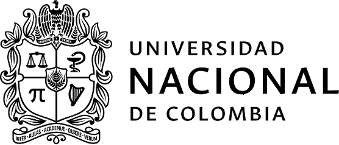 SOLICITUD PARA PARTICIPAR EN EL PROCESO DE SELECCIÓN DE ESTUDIANTE AUXILIAR PARA DEPENDENCIAS ADMINISTRATIVASPara participar en esta convocatoria certifico que actualmente y a la fecha no soy Monitor ni Becario de la Universidad Nacional de ColombiaEstoy interesado en participar en la convocatoria para la Dependencia o Proyecto:  	Código convocatorio:  	Nombres y apellidos:  	Cédula:  	Teléfono:  	Correo electrónico institucional:  	Soy Estudiante de la Carrera:  	Facultad:		Sede:  	Actualmente curso el	semestre	PBM:  	Mi promedio académico es de:		Pagué por concepto de matrícula:  	Cursé línea de profundización: SI (   )	NO (	)	Cuál(es)?: 	Carga Académica: (Asignaturas registradas):  	Disponibilidad Horaria (total horas):  	Conocimientos en el área de sistemas (software, lenguajes, herramientas):  	Conocimiento de otros idiomas que habla, lee y escribe de forma Regular, Bien o Muy Bien:Puedo aportar a la Universidad las siguientes competencias personales, académicas y administrativas:1. 	2. 	3. 	4. 	5. 	6. 	7. 	Firma	FechaNOTA: La Universidad anulará la presente solicitud en caso de no ser verídica la información académicaNúmero de Convocatoria173173Fecha de diligenciamientoFecha de diligenciamientoFecha de diligenciamientoFecha de diligenciamiento1105052022Nombre de la convocatoria, proyecto oProcesoVALORACIÓN DE LOS CONOCIMIENTOS TRADICIONALES ASOCIADOS AL PROCESO DE PESCA ARTESANAL EN EL MUNICIPIO DE GUAPI, CAUCA - H:48192VALORACIÓN DE LOS CONOCIMIENTOS TRADICIONALES ASOCIADOS AL PROCESO DE PESCA ARTESANAL EN EL MUNICIPIO DE GUAPI, CAUCA - H:48192VALORACIÓN DE LOS CONOCIMIENTOS TRADICIONALES ASOCIADOS AL PROCESO DE PESCA ARTESANAL EN EL MUNICIPIO DE GUAPI, CAUCA - H:48192VALORACIÓN DE LOS CONOCIMIENTOS TRADICIONALES ASOCIADOS AL PROCESO DE PESCA ARTESANAL EN EL MUNICIPIO DE GUAPI, CAUCA - H:48192VALORACIÓN DE LOS CONOCIMIENTOS TRADICIONALES ASOCIADOS AL PROCESO DE PESCA ARTESANAL EN EL MUNICIPIO DE GUAPI, CAUCA - H:48192VALORACIÓN DE LOS CONOCIMIENTOS TRADICIONALES ASOCIADOS AL PROCESO DE PESCA ARTESANAL EN EL MUNICIPIO DE GUAPI, CAUCA - H:48192VALORACIÓN DE LOS CONOCIMIENTOS TRADICIONALES ASOCIADOS AL PROCESO DE PESCA ARTESANAL EN EL MUNICIPIO DE GUAPI, CAUCA - H:48192VALORACIÓN DE LOS CONOCIMIENTOS TRADICIONALES ASOCIADOS AL PROCESO DE PESCA ARTESANAL EN EL MUNICIPIO DE GUAPI, CAUCA - H:48192VALORACIÓN DE LOS CONOCIMIENTOS TRADICIONALES ASOCIADOS AL PROCESO DE PESCA ARTESANAL EN EL MUNICIPIO DE GUAPI, CAUCA - H:48192VALORACIÓN DE LOS CONOCIMIENTOS TRADICIONALES ASOCIADOS AL PROCESO DE PESCA ARTESANAL EN EL MUNICIPIO DE GUAPI, CAUCA - H:48192Nombre de ladependenciaEnergía eléctrica y automáticaEnergía eléctrica y automáticaEnergía eléctrica y automáticaEnergía eléctrica y automáticaEnergía eléctrica y automáticaEnergía eléctrica y automáticaEnergía eléctrica y automáticaEnergía eléctrica y automáticaEnergía eléctrica y automáticaEnergía eléctrica y automáticaNombre del área(Opcional)Tipo de estudiantePregrado ☒Pregrado ☒Pregrado ☒Pregrado ☒Posgrado	☐Posgrado	☐Posgrado	☐Posgrado	☐Posgrado	☐Posgrado	☐Tipo de convocatoria☐☒☐☐☐Tipo de convocatoriaApoyo AcadémicoApoyo a proyectos investigación oextensiónApoyo a proyectos investigación oextensiónGestión AdministrativaGestión AdministrativaBienestar universitarioBienestar universitarioBienestar universitarioOtroOtroRequisitos generales (Acuerdo CSU 211/2015 Art. 2)Tener la calidad de estudiante de pregrado o postgrado de la Universidad Nacional de Colombia.Tener un Promedio Aritmético Ponderado Acumulado - P.A.P.A. igual o superior a 3.5 para estudiantes de pregrado, e igual o superior a 4.0 para estudiantes de postgrado.No ostentar la calidad de monitor o becario de la Universidad Nacional de Colombia. Parágrafo. Para los estudiantes de postgrado que se encuentren debidamente matriculados en primer semestre de un programa de postgrado cumplir una de las siguientes condiciones, de acuerdo con el tipo de admisión, así:Admisión regular, haber obtenido un promedio de calificación que se encuentre dentro de la franja del 30% más alto en el examen de admisión al postgrado correspondiente.Haber sido admitido por admisión automática, según el artículo 57, literal c, del Acuerdo 008 de 2008 del Consejo Superior Universitario - Estatuto Estudiantil.Admisión mediante tránsito entre programas de posgrado, tener un promedio igual o superior a 4.0 en el programa de posgrado desde el cual se aprobó el tránsito."Nota: El estudiante que se postule a la convocatoria, manifiesta conocer la normatividad relacionada con la convocatoria y autoriza a la universidad para realizar lasverificaciones pertinentesTener la calidad de estudiante de pregrado o postgrado de la Universidad Nacional de Colombia.Tener un Promedio Aritmético Ponderado Acumulado - P.A.P.A. igual o superior a 3.5 para estudiantes de pregrado, e igual o superior a 4.0 para estudiantes de postgrado.No ostentar la calidad de monitor o becario de la Universidad Nacional de Colombia. Parágrafo. Para los estudiantes de postgrado que se encuentren debidamente matriculados en primer semestre de un programa de postgrado cumplir una de las siguientes condiciones, de acuerdo con el tipo de admisión, así:Admisión regular, haber obtenido un promedio de calificación que se encuentre dentro de la franja del 30% más alto en el examen de admisión al postgrado correspondiente.Haber sido admitido por admisión automática, según el artículo 57, literal c, del Acuerdo 008 de 2008 del Consejo Superior Universitario - Estatuto Estudiantil.Admisión mediante tránsito entre programas de posgrado, tener un promedio igual o superior a 4.0 en el programa de posgrado desde el cual se aprobó el tránsito."Nota: El estudiante que se postule a la convocatoria, manifiesta conocer la normatividad relacionada con la convocatoria y autoriza a la universidad para realizar lasverificaciones pertinentesTener la calidad de estudiante de pregrado o postgrado de la Universidad Nacional de Colombia.Tener un Promedio Aritmético Ponderado Acumulado - P.A.P.A. igual o superior a 3.5 para estudiantes de pregrado, e igual o superior a 4.0 para estudiantes de postgrado.No ostentar la calidad de monitor o becario de la Universidad Nacional de Colombia. Parágrafo. Para los estudiantes de postgrado que se encuentren debidamente matriculados en primer semestre de un programa de postgrado cumplir una de las siguientes condiciones, de acuerdo con el tipo de admisión, así:Admisión regular, haber obtenido un promedio de calificación que se encuentre dentro de la franja del 30% más alto en el examen de admisión al postgrado correspondiente.Haber sido admitido por admisión automática, según el artículo 57, literal c, del Acuerdo 008 de 2008 del Consejo Superior Universitario - Estatuto Estudiantil.Admisión mediante tránsito entre programas de posgrado, tener un promedio igual o superior a 4.0 en el programa de posgrado desde el cual se aprobó el tránsito."Nota: El estudiante que se postule a la convocatoria, manifiesta conocer la normatividad relacionada con la convocatoria y autoriza a la universidad para realizar lasverificaciones pertinentesTener la calidad de estudiante de pregrado o postgrado de la Universidad Nacional de Colombia.Tener un Promedio Aritmético Ponderado Acumulado - P.A.P.A. igual o superior a 3.5 para estudiantes de pregrado, e igual o superior a 4.0 para estudiantes de postgrado.No ostentar la calidad de monitor o becario de la Universidad Nacional de Colombia. Parágrafo. Para los estudiantes de postgrado que se encuentren debidamente matriculados en primer semestre de un programa de postgrado cumplir una de las siguientes condiciones, de acuerdo con el tipo de admisión, así:Admisión regular, haber obtenido un promedio de calificación que se encuentre dentro de la franja del 30% más alto en el examen de admisión al postgrado correspondiente.Haber sido admitido por admisión automática, según el artículo 57, literal c, del Acuerdo 008 de 2008 del Consejo Superior Universitario - Estatuto Estudiantil.Admisión mediante tránsito entre programas de posgrado, tener un promedio igual o superior a 4.0 en el programa de posgrado desde el cual se aprobó el tránsito."Nota: El estudiante que se postule a la convocatoria, manifiesta conocer la normatividad relacionada con la convocatoria y autoriza a la universidad para realizar lasverificaciones pertinentesTener la calidad de estudiante de pregrado o postgrado de la Universidad Nacional de Colombia.Tener un Promedio Aritmético Ponderado Acumulado - P.A.P.A. igual o superior a 3.5 para estudiantes de pregrado, e igual o superior a 4.0 para estudiantes de postgrado.No ostentar la calidad de monitor o becario de la Universidad Nacional de Colombia. Parágrafo. Para los estudiantes de postgrado que se encuentren debidamente matriculados en primer semestre de un programa de postgrado cumplir una de las siguientes condiciones, de acuerdo con el tipo de admisión, así:Admisión regular, haber obtenido un promedio de calificación que se encuentre dentro de la franja del 30% más alto en el examen de admisión al postgrado correspondiente.Haber sido admitido por admisión automática, según el artículo 57, literal c, del Acuerdo 008 de 2008 del Consejo Superior Universitario - Estatuto Estudiantil.Admisión mediante tránsito entre programas de posgrado, tener un promedio igual o superior a 4.0 en el programa de posgrado desde el cual se aprobó el tránsito."Nota: El estudiante que se postule a la convocatoria, manifiesta conocer la normatividad relacionada con la convocatoria y autoriza a la universidad para realizar lasverificaciones pertinentesTener la calidad de estudiante de pregrado o postgrado de la Universidad Nacional de Colombia.Tener un Promedio Aritmético Ponderado Acumulado - P.A.P.A. igual o superior a 3.5 para estudiantes de pregrado, e igual o superior a 4.0 para estudiantes de postgrado.No ostentar la calidad de monitor o becario de la Universidad Nacional de Colombia. Parágrafo. Para los estudiantes de postgrado que se encuentren debidamente matriculados en primer semestre de un programa de postgrado cumplir una de las siguientes condiciones, de acuerdo con el tipo de admisión, así:Admisión regular, haber obtenido un promedio de calificación que se encuentre dentro de la franja del 30% más alto en el examen de admisión al postgrado correspondiente.Haber sido admitido por admisión automática, según el artículo 57, literal c, del Acuerdo 008 de 2008 del Consejo Superior Universitario - Estatuto Estudiantil.Admisión mediante tránsito entre programas de posgrado, tener un promedio igual o superior a 4.0 en el programa de posgrado desde el cual se aprobó el tránsito."Nota: El estudiante que se postule a la convocatoria, manifiesta conocer la normatividad relacionada con la convocatoria y autoriza a la universidad para realizar lasverificaciones pertinentesTener la calidad de estudiante de pregrado o postgrado de la Universidad Nacional de Colombia.Tener un Promedio Aritmético Ponderado Acumulado - P.A.P.A. igual o superior a 3.5 para estudiantes de pregrado, e igual o superior a 4.0 para estudiantes de postgrado.No ostentar la calidad de monitor o becario de la Universidad Nacional de Colombia. Parágrafo. Para los estudiantes de postgrado que se encuentren debidamente matriculados en primer semestre de un programa de postgrado cumplir una de las siguientes condiciones, de acuerdo con el tipo de admisión, así:Admisión regular, haber obtenido un promedio de calificación que se encuentre dentro de la franja del 30% más alto en el examen de admisión al postgrado correspondiente.Haber sido admitido por admisión automática, según el artículo 57, literal c, del Acuerdo 008 de 2008 del Consejo Superior Universitario - Estatuto Estudiantil.Admisión mediante tránsito entre programas de posgrado, tener un promedio igual o superior a 4.0 en el programa de posgrado desde el cual se aprobó el tránsito."Nota: El estudiante que se postule a la convocatoria, manifiesta conocer la normatividad relacionada con la convocatoria y autoriza a la universidad para realizar lasverificaciones pertinentesTener la calidad de estudiante de pregrado o postgrado de la Universidad Nacional de Colombia.Tener un Promedio Aritmético Ponderado Acumulado - P.A.P.A. igual o superior a 3.5 para estudiantes de pregrado, e igual o superior a 4.0 para estudiantes de postgrado.No ostentar la calidad de monitor o becario de la Universidad Nacional de Colombia. Parágrafo. Para los estudiantes de postgrado que se encuentren debidamente matriculados en primer semestre de un programa de postgrado cumplir una de las siguientes condiciones, de acuerdo con el tipo de admisión, así:Admisión regular, haber obtenido un promedio de calificación que se encuentre dentro de la franja del 30% más alto en el examen de admisión al postgrado correspondiente.Haber sido admitido por admisión automática, según el artículo 57, literal c, del Acuerdo 008 de 2008 del Consejo Superior Universitario - Estatuto Estudiantil.Admisión mediante tránsito entre programas de posgrado, tener un promedio igual o superior a 4.0 en el programa de posgrado desde el cual se aprobó el tránsito."Nota: El estudiante que se postule a la convocatoria, manifiesta conocer la normatividad relacionada con la convocatoria y autoriza a la universidad para realizar lasverificaciones pertinentesTener la calidad de estudiante de pregrado o postgrado de la Universidad Nacional de Colombia.Tener un Promedio Aritmético Ponderado Acumulado - P.A.P.A. igual o superior a 3.5 para estudiantes de pregrado, e igual o superior a 4.0 para estudiantes de postgrado.No ostentar la calidad de monitor o becario de la Universidad Nacional de Colombia. Parágrafo. Para los estudiantes de postgrado que se encuentren debidamente matriculados en primer semestre de un programa de postgrado cumplir una de las siguientes condiciones, de acuerdo con el tipo de admisión, así:Admisión regular, haber obtenido un promedio de calificación que se encuentre dentro de la franja del 30% más alto en el examen de admisión al postgrado correspondiente.Haber sido admitido por admisión automática, según el artículo 57, literal c, del Acuerdo 008 de 2008 del Consejo Superior Universitario - Estatuto Estudiantil.Admisión mediante tránsito entre programas de posgrado, tener un promedio igual o superior a 4.0 en el programa de posgrado desde el cual se aprobó el tránsito."Nota: El estudiante que se postule a la convocatoria, manifiesta conocer la normatividad relacionada con la convocatoria y autoriza a la universidad para realizar lasverificaciones pertinentesTener la calidad de estudiante de pregrado o postgrado de la Universidad Nacional de Colombia.Tener un Promedio Aritmético Ponderado Acumulado - P.A.P.A. igual o superior a 3.5 para estudiantes de pregrado, e igual o superior a 4.0 para estudiantes de postgrado.No ostentar la calidad de monitor o becario de la Universidad Nacional de Colombia. Parágrafo. Para los estudiantes de postgrado que se encuentren debidamente matriculados en primer semestre de un programa de postgrado cumplir una de las siguientes condiciones, de acuerdo con el tipo de admisión, así:Admisión regular, haber obtenido un promedio de calificación que se encuentre dentro de la franja del 30% más alto en el examen de admisión al postgrado correspondiente.Haber sido admitido por admisión automática, según el artículo 57, literal c, del Acuerdo 008 de 2008 del Consejo Superior Universitario - Estatuto Estudiantil.Admisión mediante tránsito entre programas de posgrado, tener un promedio igual o superior a 4.0 en el programa de posgrado desde el cual se aprobó el tránsito."Nota: El estudiante que se postule a la convocatoria, manifiesta conocer la normatividad relacionada con la convocatoria y autoriza a la universidad para realizar lasverificaciones pertinentesNo. de estudiantes avincular1111111111Perfil requeridoEstudiante de Ingeniería de Control.Estudiante de Ingeniería de Control.Estudiante de Ingeniería de Control.Estudiante de Ingeniería de Control.Estudiante de Ingeniería de Control.Estudiante de Ingeniería de Control.Estudiante de Ingeniería de Control.Estudiante de Ingeniería de Control.Estudiante de Ingeniería de Control.Estudiante de Ingeniería de Control.Perfil requeridoAl menos el 70% Porcentaje de avance del plan de estudiosAl menos el 70% Porcentaje de avance del plan de estudiosAl menos el 70% Porcentaje de avance del plan de estudiosAl menos el 70% Porcentaje de avance del plan de estudiosAl menos el 70% Porcentaje de avance del plan de estudiosAl menos el 70% Porcentaje de avance del plan de estudiosAl menos el 70% Porcentaje de avance del plan de estudiosAl menos el 70% Porcentaje de avance del plan de estudiosAl menos el 70% Porcentaje de avance del plan de estudiosAl menos el 70% Porcentaje de avance del plan de estudiosPerfil requeridoTener un P.A.P.A igual o superior a 4.0.Tener un P.A.P.A igual o superior a 4.0.Tener un P.A.P.A igual o superior a 4.0.Tener un P.A.P.A igual o superior a 4.0.Tener un P.A.P.A igual o superior a 4.0.Tener un P.A.P.A igual o superior a 4.0.Tener un P.A.P.A igual o superior a 4.0.Tener un P.A.P.A igual o superior a 4.0.Tener un P.A.P.A igual o superior a 4.0.Tener un P.A.P.A igual o superior a 4.0.Perfil requeridoConocimiento en programación de microcontroladores y aplicaciones IoT.Participación en grupos estudiantiles y/o semilleros.Conocimiento en programación de microcontroladores y aplicaciones IoT.Participación en grupos estudiantiles y/o semilleros.Conocimiento en programación de microcontroladores y aplicaciones IoT.Participación en grupos estudiantiles y/o semilleros.Conocimiento en programación de microcontroladores y aplicaciones IoT.Participación en grupos estudiantiles y/o semilleros.Conocimiento en programación de microcontroladores y aplicaciones IoT.Participación en grupos estudiantiles y/o semilleros.Conocimiento en programación de microcontroladores y aplicaciones IoT.Participación en grupos estudiantiles y/o semilleros.Conocimiento en programación de microcontroladores y aplicaciones IoT.Participación en grupos estudiantiles y/o semilleros.Conocimiento en programación de microcontroladores y aplicaciones IoT.Participación en grupos estudiantiles y/o semilleros.Conocimiento en programación de microcontroladores y aplicaciones IoT.Participación en grupos estudiantiles y/o semilleros.Conocimiento en programación de microcontroladores y aplicaciones IoT.Participación en grupos estudiantiles y/o semilleros.Actividades a desarrollarProcesar datos e información recolectados en los trabajos de campos.Recolectar y redactar los antecedentes y marco teórico para el documento Encuentro de Socialización Comunitaria de Conocimientos Tradicionales de la Pesca Artesanal.Apoyar en la consolidación del informe final de actividades relacionados con el Encuentro de Socialización Comunitaria de Conocimientos Tradicionales de la Pesca Artesanal. Asistir y apoyar las reuniones del equipo de consolidación de los informes.Apoyar los procesos y estrategias de validación de los productos.Recolectar y redactar los antecedentes y marco teórico de justificación de los productos digitales en el marco de la estrategia de transferencia transgeneracional de los conocimientos tradicionales de la pesca artesanal.Apoyar la planeación de actividades y la gestión de la última salida de campo del proyecto.Apoyar en la coordinación, integración y consolidación de actividades y productos de los miembros del equipo de trabajo del proyecto. Apoyar la elaboración de informes parciales e informes finales del proyecto.Procesar datos e información recolectados en los trabajos de campos.Recolectar y redactar los antecedentes y marco teórico para el documento Encuentro de Socialización Comunitaria de Conocimientos Tradicionales de la Pesca Artesanal.Apoyar en la consolidación del informe final de actividades relacionados con el Encuentro de Socialización Comunitaria de Conocimientos Tradicionales de la Pesca Artesanal. Asistir y apoyar las reuniones del equipo de consolidación de los informes.Apoyar los procesos y estrategias de validación de los productos.Recolectar y redactar los antecedentes y marco teórico de justificación de los productos digitales en el marco de la estrategia de transferencia transgeneracional de los conocimientos tradicionales de la pesca artesanal.Apoyar la planeación de actividades y la gestión de la última salida de campo del proyecto.Apoyar en la coordinación, integración y consolidación de actividades y productos de los miembros del equipo de trabajo del proyecto. Apoyar la elaboración de informes parciales e informes finales del proyecto.Procesar datos e información recolectados en los trabajos de campos.Recolectar y redactar los antecedentes y marco teórico para el documento Encuentro de Socialización Comunitaria de Conocimientos Tradicionales de la Pesca Artesanal.Apoyar en la consolidación del informe final de actividades relacionados con el Encuentro de Socialización Comunitaria de Conocimientos Tradicionales de la Pesca Artesanal. Asistir y apoyar las reuniones del equipo de consolidación de los informes.Apoyar los procesos y estrategias de validación de los productos.Recolectar y redactar los antecedentes y marco teórico de justificación de los productos digitales en el marco de la estrategia de transferencia transgeneracional de los conocimientos tradicionales de la pesca artesanal.Apoyar la planeación de actividades y la gestión de la última salida de campo del proyecto.Apoyar en la coordinación, integración y consolidación de actividades y productos de los miembros del equipo de trabajo del proyecto. Apoyar la elaboración de informes parciales e informes finales del proyecto.Procesar datos e información recolectados en los trabajos de campos.Recolectar y redactar los antecedentes y marco teórico para el documento Encuentro de Socialización Comunitaria de Conocimientos Tradicionales de la Pesca Artesanal.Apoyar en la consolidación del informe final de actividades relacionados con el Encuentro de Socialización Comunitaria de Conocimientos Tradicionales de la Pesca Artesanal. Asistir y apoyar las reuniones del equipo de consolidación de los informes.Apoyar los procesos y estrategias de validación de los productos.Recolectar y redactar los antecedentes y marco teórico de justificación de los productos digitales en el marco de la estrategia de transferencia transgeneracional de los conocimientos tradicionales de la pesca artesanal.Apoyar la planeación de actividades y la gestión de la última salida de campo del proyecto.Apoyar en la coordinación, integración y consolidación de actividades y productos de los miembros del equipo de trabajo del proyecto. Apoyar la elaboración de informes parciales e informes finales del proyecto.Procesar datos e información recolectados en los trabajos de campos.Recolectar y redactar los antecedentes y marco teórico para el documento Encuentro de Socialización Comunitaria de Conocimientos Tradicionales de la Pesca Artesanal.Apoyar en la consolidación del informe final de actividades relacionados con el Encuentro de Socialización Comunitaria de Conocimientos Tradicionales de la Pesca Artesanal. Asistir y apoyar las reuniones del equipo de consolidación de los informes.Apoyar los procesos y estrategias de validación de los productos.Recolectar y redactar los antecedentes y marco teórico de justificación de los productos digitales en el marco de la estrategia de transferencia transgeneracional de los conocimientos tradicionales de la pesca artesanal.Apoyar la planeación de actividades y la gestión de la última salida de campo del proyecto.Apoyar en la coordinación, integración y consolidación de actividades y productos de los miembros del equipo de trabajo del proyecto. Apoyar la elaboración de informes parciales e informes finales del proyecto.Procesar datos e información recolectados en los trabajos de campos.Recolectar y redactar los antecedentes y marco teórico para el documento Encuentro de Socialización Comunitaria de Conocimientos Tradicionales de la Pesca Artesanal.Apoyar en la consolidación del informe final de actividades relacionados con el Encuentro de Socialización Comunitaria de Conocimientos Tradicionales de la Pesca Artesanal. Asistir y apoyar las reuniones del equipo de consolidación de los informes.Apoyar los procesos y estrategias de validación de los productos.Recolectar y redactar los antecedentes y marco teórico de justificación de los productos digitales en el marco de la estrategia de transferencia transgeneracional de los conocimientos tradicionales de la pesca artesanal.Apoyar la planeación de actividades y la gestión de la última salida de campo del proyecto.Apoyar en la coordinación, integración y consolidación de actividades y productos de los miembros del equipo de trabajo del proyecto. Apoyar la elaboración de informes parciales e informes finales del proyecto.Procesar datos e información recolectados en los trabajos de campos.Recolectar y redactar los antecedentes y marco teórico para el documento Encuentro de Socialización Comunitaria de Conocimientos Tradicionales de la Pesca Artesanal.Apoyar en la consolidación del informe final de actividades relacionados con el Encuentro de Socialización Comunitaria de Conocimientos Tradicionales de la Pesca Artesanal. Asistir y apoyar las reuniones del equipo de consolidación de los informes.Apoyar los procesos y estrategias de validación de los productos.Recolectar y redactar los antecedentes y marco teórico de justificación de los productos digitales en el marco de la estrategia de transferencia transgeneracional de los conocimientos tradicionales de la pesca artesanal.Apoyar la planeación de actividades y la gestión de la última salida de campo del proyecto.Apoyar en la coordinación, integración y consolidación de actividades y productos de los miembros del equipo de trabajo del proyecto. Apoyar la elaboración de informes parciales e informes finales del proyecto.Procesar datos e información recolectados en los trabajos de campos.Recolectar y redactar los antecedentes y marco teórico para el documento Encuentro de Socialización Comunitaria de Conocimientos Tradicionales de la Pesca Artesanal.Apoyar en la consolidación del informe final de actividades relacionados con el Encuentro de Socialización Comunitaria de Conocimientos Tradicionales de la Pesca Artesanal. Asistir y apoyar las reuniones del equipo de consolidación de los informes.Apoyar los procesos y estrategias de validación de los productos.Recolectar y redactar los antecedentes y marco teórico de justificación de los productos digitales en el marco de la estrategia de transferencia transgeneracional de los conocimientos tradicionales de la pesca artesanal.Apoyar la planeación de actividades y la gestión de la última salida de campo del proyecto.Apoyar en la coordinación, integración y consolidación de actividades y productos de los miembros del equipo de trabajo del proyecto. Apoyar la elaboración de informes parciales e informes finales del proyecto.Procesar datos e información recolectados en los trabajos de campos.Recolectar y redactar los antecedentes y marco teórico para el documento Encuentro de Socialización Comunitaria de Conocimientos Tradicionales de la Pesca Artesanal.Apoyar en la consolidación del informe final de actividades relacionados con el Encuentro de Socialización Comunitaria de Conocimientos Tradicionales de la Pesca Artesanal. Asistir y apoyar las reuniones del equipo de consolidación de los informes.Apoyar los procesos y estrategias de validación de los productos.Recolectar y redactar los antecedentes y marco teórico de justificación de los productos digitales en el marco de la estrategia de transferencia transgeneracional de los conocimientos tradicionales de la pesca artesanal.Apoyar la planeación de actividades y la gestión de la última salida de campo del proyecto.Apoyar en la coordinación, integración y consolidación de actividades y productos de los miembros del equipo de trabajo del proyecto. Apoyar la elaboración de informes parciales e informes finales del proyecto.Procesar datos e información recolectados en los trabajos de campos.Recolectar y redactar los antecedentes y marco teórico para el documento Encuentro de Socialización Comunitaria de Conocimientos Tradicionales de la Pesca Artesanal.Apoyar en la consolidación del informe final de actividades relacionados con el Encuentro de Socialización Comunitaria de Conocimientos Tradicionales de la Pesca Artesanal. Asistir y apoyar las reuniones del equipo de consolidación de los informes.Apoyar los procesos y estrategias de validación de los productos.Recolectar y redactar los antecedentes y marco teórico de justificación de los productos digitales en el marco de la estrategia de transferencia transgeneracional de los conocimientos tradicionales de la pesca artesanal.Apoyar la planeación de actividades y la gestión de la última salida de campo del proyecto.Apoyar en la coordinación, integración y consolidación de actividades y productos de los miembros del equipo de trabajo del proyecto. Apoyar la elaboración de informes parciales e informes finales del proyecto.Actividades a desarrollarDisponibilidad de tiempo requerida20 horas/semanales20 horas/semanales20 horas/semanales20 horas/semanales20 horas/semanales20 horas/semanales20 horas/semanales20 horas/semanales20 horas/semanales20 horas/semanalesEstímulo económicototal$2.400.000Duración de lavinculaciónHasta el 15 de julio 2022Términos para la presentación de documentos y selecciónCorreo electrónico: mavallejov@unal.edu.co,Fecha de cierre de la convocatoria13 de mayo 2022Documentos ObligatoriosIndicar la documentación requerida * Ejemplo:Formato Único de Hoja de Vida (http://www.unal.edu.co/dnp/Archivos_base/formato_vida.pdf).Historia Académica del SIA. (Solicitado al programa curricular o a Registro y Matrícula)(Reporte de resultado de admisión al posgrado para primera matrícula)Fotocopia de la Cédula.Fotocopia del Carné de Estudiante.Horario de Clases.Documentos opcionales (no pueden sermodificatorios)Indicar la documentación adicional requerida * Ejemplo:Carta de motivación o de interésSoportes de hoja de vidaCertificado de afiliación a saludCriterios de evaluaciónCriterios de evaluación         P.A.P.A.  (15%)         Porcentaje de avance en el plan de estudios (15%)         Participación en grupos estudiantiles y/o semilleros (45%)         Conocimiento en programación de microcontroladores y aplicaciones IoT (25%). Lo evalúa la profesora.NOTA: En caso de empate, se seleccionará o privilegiará al/la estudiante con mayor tiempo de participación en grupos estudiantiles y/o semilleros.Responsable de la convocatoriaProf. Mónica Ayde Vallejo Velásquez mavallejov@unal.edu.coExtensión: 44253LunesMartesMiércolesJuevesViernesSábadoIdiomaHabloLeoEscribo